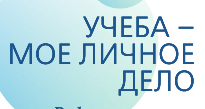  Классный руководитель №5 2012 год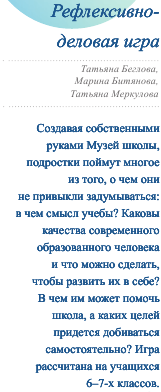 15.10.2012Задание №1Группы получают карточки, на которых написаны качества, способности и умения, которые хотел бы развить в себе ученик (Приложение 4). Участникам предлагается выбрать карточки путем жеребьевки. У ведущего на столе лежат качества и способности. Далее группы должны самостоятельно ответить на вопрос, можно ли развить эти качества и способности и что для этого есть в школе. Результаты своей работы группы оформляют на ватмане. Задание №2Участников просят вновь объединиться в общий круг. Учитель говорит о том, что основная задача школы – вырастить Человека Образованного. Образованным можно назвать того, кто обладает рядом важных качеств. Они разделяются на три группы: ● умение общаться;● умение мыслить;● умение действовать. Далее педагог с помощью презентации и карточек знакомит учащихся с этими качествами подробнее, объясняя, из чего они складываются. Умение общаться● Хорошая речь: умение четко выразить свою мысль (желательно более чем на одном языке).● Работа в команде: способность создавать окружение единомышленников; умение распределять ответственность внутри этой команды.● Социальная ориентация: готовность служить обществу и действовать на пользу другим людям и окружающей среде. ● Толерантность: понимание ценности собственной культуры и истории; готовность воспринять точки зрения, ценности и традиции других людей. Умение мыслить● Системное мышление: способность к анализу и синтезу сложных структур и процессов.● Любознательность: способность работать и учиться самостоятельно. ● Осведомленность: обладание глубокими и обширными знаниями. Умение действовать● Целеполагание: способность формулировать стратегические долгосрочные цели● Способность работать в условиях высоких помех; понимание того, что помехи составляют не досадную «неправильность» ситуации, а основное отличие реальной жизни от теории.● Принципиальность: обладание чувством справедливости и уважения к достоинству человека. Ответственность за свои действия. Задание №3Познакомив детей с качествами Человека Образованного, ведущий раздает участникам бланки (Приложение 5), в которых представлен тот же список, что и на доске, и просит каждого отметить не больше трех качеств, которые он считает важным в себе развивать и может это сделать в данное время и в данной школе. Участники работают индивидуально на своих бланках. Затем самостоятельные выборы детей обобщаются. Для этого учитель просит каждого подойти к доске, где размещен список качеств Че-ловека Образованного, и отметить свой выбор. Для того, чтобы эта процедура не слишком затягивалась, можно использовать следующий прием: каждый ребенок получает по три стикера и, выходя к доске, приклеивает свой листочек рядом с названием того качества, которое он хотел бы в себе развить в ближайшее время. Таким образом, легко увидеть приоритетные задачи развития данного класса.Желательно обсудить с подростками эти задачи, перечисляя те возможности, которые созданы в школе и в городе для их решения, называя те стороны, о которых нужно будет позаботиться самому ученику.осуществлять сложные вычисленияизучить  иностранный языкразвить логическое мышлениерешать 
творческие задачиграмотно излагать 
свои мыслипонимать себя: 
свои сильные и слабые стороныпонимать законы, 
по которым устроен мирпонимать других людейработать в командепреодолевать себяпланировать свою деятельностьобщаться 
с разными людьмиКачестваТо, что я хочу в себе развитьУмение четко выразить свою мысль (более чем на одном языке)Умение работать в команде, сотрудничатьГотовность служить обществу и действовать  на пользу другим людям и окружающей среде Умение понимать и принимать других людей Умение мыслить логично и последовательноСпособность работать и учиться  самостоятельно Обладание глубокими и обширными знаниями Способность ставить цели и достигать ихУмение отвечать за свои действия